РЕШЕНИЕ 599(принято на восьмом пленарном заседании)Сроки и продолжительность сессий Совета 2018, 2019 и 2020 годовСовет,напоминаяa)	Резолюцию 77 (Пересм. Пусан, 2014 г.) Полномочной конференции, в которой Совету поручается "на каждой обычной сессии составлять график проведения следующих трех обычных сессий в июне−июле и пересматривать график проведения сессий Совета на скользящей основе";b)	Решение 591 Совета:i)	что сессия Совета 2018 года будет проходить в Женеве в течение восьми рабочих дней: 
со среды, 18 апреля, по пятницу, 27 апреля 2018 года*;ii)	что сессия Совета 2019 года будет проходить в Женеве в течение девяти рабочих дней: 
с понедельника, 10 июня, по четверг, 20 июня 2019 года,принимая во вниманиеa)	Резолюцию 111 (Пересм. Пусан, 2014 г.) Полномочной конференции, в которой решается "что Союзу и Государствам – Членам Совета следует, насколько это практически осуществимо, приложить все возможные усилия к тому, чтобы запланированный период проведения любой сессии Совета не приходился на какой-либо период, считающийся важным религиозным периодом в том или ином Государстве − Члене Совета";b)	необходимую работу по подготовке к Полномочной конференции, которая будет проходить с 29 октября по 16 ноября 2018 года,решает,1	что сессия Совета 2018 года будет проходить в Женеве в течение девяти рабочих дней со вторника, 17 апреля, по пятницу, 27 апреля 2018 года, и что последнее заседание сессии будет проведено непосредственно перед Полномочной конференцией 2018 года в субботу, 27 октября 2018 года;2	что сессия Совета 2019 года будет проходить в Женеве в течение девяти рабочих дней с понедельника, 10 июня, по четверг, 20 июня 2019 года;3	что сессия Совета 2020 года будет проходить в Женеве в течение девяти рабочих дней со вторника, 26 мая, по пятницу, 5 июня 2020 года.______________СОВЕТ 2017
Женева, 15−25 мая 2017 года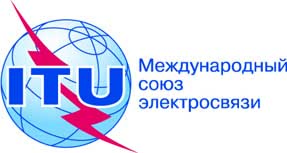 Документ C17/129-R26 мая 2017 годаОригинал: английский